Molėtų rajono savivaldybės tarybos 2021 m. lapkričio   d. sprendimo Nr. priedasŽEMĖS SKLYPO, ESANČIO MOLĖTŲ R. SAV., DUBINGIŲ SEN., CIŪNIŠKIŲ K., SCHEMA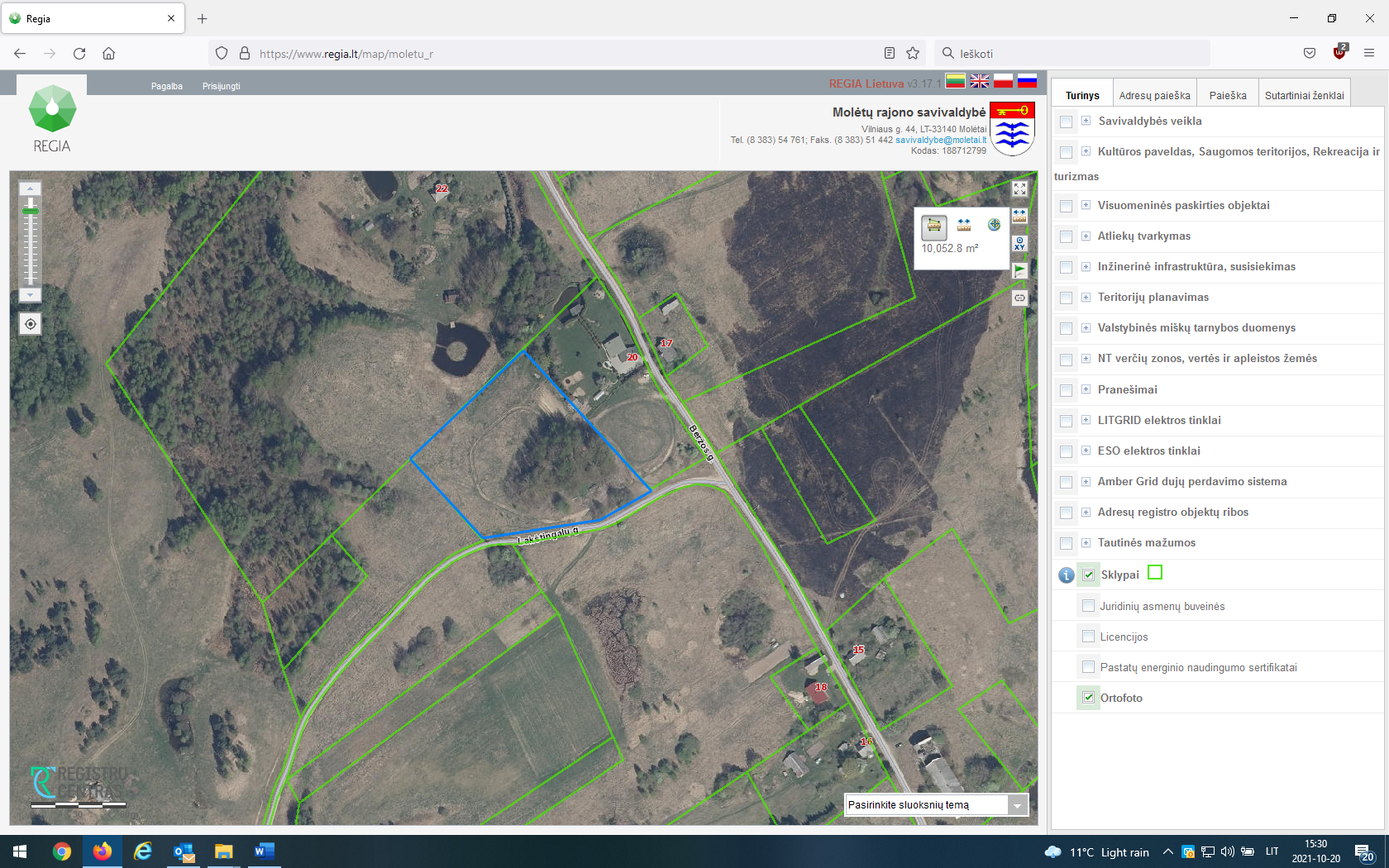 